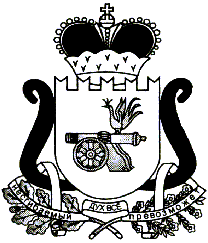 АДМИНИСТРАЦИЯ   МУНИЦИПАЛЬНОГО ОБРАЗОВАНИЯ«ЕЛЬНИНСКИЙ  РАЙОН» СМОЛЕНСКОЙ ОБЛАСТИП О С Т А Н О В Л Е Н И Е от  28.12.2018  № 837г. ЕльняОб утверждении муниципальной программы «Создание условий для обеспечения безопасного движения пешеходов на территории Ельнинского городского поселения Ельнинского района Смоленской области» в новой редакции Администрация муниципального образования «Ельнинский район» Смоленской областип о с т а н о в л я е т:1. Утвердить муниципальную программу «Создание условий для обеспечения безопасного движения пешеходов на территории Ельнинского городского поселения Ельнинского района Смоленской области» в новой редакции.2. Признать утратившими силу:- постановление Администрации муниципального образования «Ельнинский район» Смоленской области от 29.07.2016 № 780 «Об утверждении муниципальной программы «Создание условий для обеспечения безопасного движения пешеходов на территории Ельнинского городского поселения Ельнинского района Смоленской области на 2016-2020 годы»;- постановление Администрации муниципального образования «Ельнинский район» Смоленской области от 30.12.2016 № 1308 «О внесении изменений в муниципальную программу «Создание условий для обеспечения безопасного движения пешеходов на территории Ельнинского городского поселения Ельнинского района Смоленской области на 2016-2020 годы»;- постановление Администрации муниципального образования «Ельнинский район» Смоленской области от 29.12.2017 № 937 «О внесении изменений в муниципальную программу «Создание условий для обеспечения безопасного движения пешеходов на территории Ельнинского городского поселения Ельнинского района Смоленской области на 2016-2020 годы».3. Контроль за исполнением настоящего постановления возложить на заместителя Главы муниципального образования «Ельнинский район» Смоленской области В.И. Юркова.Глава муниципального образования «Ельнинский район» Смоленской области 				Н.Д. МищенковУТВЕРЖДЕНАпостановлением Администрациимуниципального образования«Ельнинский район»Смоленской областиот _________2018 №_______МУНИЦИПАЛЬНАЯ ПРОГРАММА«Создание условий для обеспечения безопасного движения пешеходов на территории Ельнинского городского поселения Ельнинского района Смоленской области» Ельня 2018ПАСПОРТмуниципальной программы Ельнинского района Смоленской области«Создание условий для обеспечения безопасного движения пешеходов на территории Ельнинского городского поселения Ельнинского района Смоленской области» Общая характеристика социально-экономической сферы реализации муниципальной программыВ новых условиях задача обеспечения безопасности дорожного движения в Российской Федерации и в частности в Ельнинском районе Смоленской области непосредственно связана с результатами социально-экономических преобразований, развитием гражданского общества и не может быть решена без совместных усилий государства и общества, без общественной поддержки и участия широких слоев населения и реализации государственных программ и проектов.На территории Ельнинского района в период 2015 года произошло 3 дорожно-транспортных происшествия с участием пешеходов, в результате которых 2 человека погибли, 1 получил ранения. За аналогичный период 2014 года дорожно-транспортных происшествий с участием пешеходов не зарегистрировано.Также повысились показатели по детскому дорожно-транспортному травматизму. В 2015 году зарегистрировано 1 дорожно-транспортное происшествие с участием детей (АППГ – 0 ДТП), в котором 3 детей, будучи пассажирами, получили телесные повреждения.Повышение уровня аварийности на автомобильных дорогах в последнее время объясняется рядом следующих факторов:-темпы роста парка транспортных средств не соответствуют темпам строительства и реконструкции дорог;-низкая дисциплина и культура поведения участников дорожного движения, прежде всего владельцев индивидуальных автотранспортных средств и пешеходов;-большинство транспортных средств, пострадавших в ДТП, имеет большой срок эксплуатации и не соответствует современным требованиям безопасности дорожного движения;-детский дорожно-транспортный травматизм во многом связан с эффективностью обучения детей.Сложившаяся обстановка вызывает тревогу и требует принятия самых решительных мер.Сохранение жизни и здоровья людей - актуальная проблема и для Администрации муниципального образования «Ельнинский район» Смоленской области.2. Приоритеты муниципальной политики в сфере реализации муниципальной программы, цели, целевые показатели, описание ожидаемых конечных результатов, сроки и этапы реализации муниципальной программыЦелью Программы является обеспечение охраны жизни и здоровья граждан, их законных прав на безопасные условия движения на территории Ельнинского городского поселения Ельнинского района Смоленской области.Программа предусматривает решение следующих задач:-  обеспечение безопасных условий для движения пешеходов по дорогам;- повышение внимания пешеходов при переходе улиц;- профилактика и исключение детского травматизма среди пешеходов;- снижение процента ДТП на пешеходных переходах;- максимальное обозначение видимости пешеходных переходов для водителей, путем нанесения разметки и установки знаков со светоотражающей поверхностью.Сведения о целевых показателях реализации муниципальной программы отражены в приложении № 1.Срок реализации Программы 1 этап – 2018-2021 годы, 2 этап – 2022-2024 годы.Обобщенная характеристика основных мероприятий 
муниципальной программыМероприятия Программы:1. Основное мероприятие 1. Совершенствование организации движения транспортных средств и пешеходов.1.1. Устройство пешеходных переходов согласно требований ГОСТ Р 52289-2004. 2. Основное мероприятие 2. Формирование общественного мнения по проблеме создания безопасных условий для движения пешеходов.2.1. Опубликование в газете «Знамя», а также размещение на официальном сайте Администрации муниципального образования «Ельнинский район» Смоленской области материалов, связанных с пропагандой безопасности дорожного движения пешеходов, и тематических статей.Обоснование ресурсного обеспечения 
муниципальной программы Мероприятия Программы реализуются за счет средств бюджета Ельнинского городского поселения Ельнинского района Смоленской области. Общий объем финансирования Программы составляет 1 100,0 тыс. рублей.По годам реализации:2018 год – 200,0 тыс. рублей2019 год – 250,0 тыс. рублей 2020 год – 300,0 тыс. рублей  2021 год – 350,0 тыс. рублей. План реализации муниципальной Программы представлен в приложении 
№ 2.Основные меры правового регулирования в сфере реализации муниципальной программы Федеральный закон от 10.12.1995 № 196-ФЗ «О безопасности дорожного движения».Федеральный закон от 08.11.2007 № 257-ФЗ «Об автомобильных дорогах и о дорожной деятельности в Российской Федерации и о внесении изменений в отдельные законодательные акты Российской Федерации».Федеральный закон от 9 февраля 2007 года № 16-ФЗ «О транспортной безопасности».Основные меры правового регулирования в сфере реализации муниципальной Программы отражены в приложении № 3.6. Применение мер муниципального регулирования в сфере реализации муниципальной программыПрименение мер муниципального регулирования в сфере реализации муниципальной Программы не предусмотрено.Целевые показателиреализации муниципальной программы «Создание условий для обеспечения безопасного движения пешеходов на территории Ельнинского городского поселения Ельнинского района Смоленской области»ПЛАНреализации муниципальной программы «Создание условий для обеспечения безопасного движения пешеходов на территории Ельнинского городского поселения Ельнинского района Смоленской области»СВЕДЕНИЯоб основных мерах правового регулирования в сфере реализации муниципальной программы «Создание условий для обеспечения безопасного движения пешеходов на территории Ельнинского городского поселения Ельнинского района Смоленской области»Отп.1 экз. – в делоРазослать: пр., фин.упр., бухг.,Исп. В.И. Огурцовотдел ЖКиГХ, отд.экономикител. 4-27-6827.12.2018 г.Разработчик:Л.Н. Петрушенковател. 4-14-4427.12.2018 г.Визы:Е.В. Глебова               ______________«___»______ 2018 г.В.И. Юрков                 ______________«___»______ 2018 г.Т.В. Орещенкова          ______________«___»______ 2018 г.А.А. Макаренкова        ______________«___»______ 2018 г.О.И. Новикова            ______________«___»______ 2018 г.Администратор муниципальной программыОтдел жилищно-коммунального и городского хозяйства Администрации муниципального образования «Ельнинский район» Смоленской областиИсполнители основных мероприятий муниципальной  программы  Отдел жилищно-коммунального и городского хозяйства Администрации муниципального образования «Ельнинский район» Смоленской областиЦель муниципальной программыОбеспечение охраны жизни, здоровья граждан и их имущества, гарантий их законных прав на безопасные условия движения на территории Ельнинского городского поселения Ельнинского района Смоленской областиЦелевые показатели реализации муниципальной программыСокращение к 2024 году доли ДТП, совершенных из-за нарушения ПДД пешеходами, к уровню 2015 года (в процентах)Сокращение к 2024 году доли ДТП с участием детей к уровню 2015 года (в процентах)Сроки (этапы) реализации Программы1 этап – 2018-2021 годы2 этап – 2022-2024 годыОбъемы ассигнований муниципальной программы (по годам реализации и в разрезе источников финансирования)Общий объем финансирования Программы составляет 1 100,0 тыс. рублей.По годам реализации:2018 год – 200,0 тыс. рублей2019 год – 250,0 тыс. рублей 2020 год – 300,0 тыс. рублей  2021 год – 350,0 тыс. рублей.Источник финансирования Программы – средства  бюджета Ельнинского городского поселения Ельнинского района Смоленской области.Ожидаемые результаты реализации муниципальной программыСнижение количества ДТП с участием пешеходов и тяжести последствий таких ДТП на дорогах Ельнинского городского поселения Ельнинского района Смоленской области. Улучшение видимости пешеходных переходов, за счет нанесения горизонтальной дорожной разметки и установки знаков со светоотражающей поверхностью, что позволит повысить уровень внимательности водителей. Снижение до минимального травматизма пешеходов на дорогах Ельнинского городского поселения Ельнинского района Смоленской области.Приложение № 1к муниципальной программе «Создание условий для обеспечения безопасного движения пешеходов на территории Ельнинского городского поселения Ельнинского района Смоленской области»№ п/п№ п/пНаименование  показателяЕдиница измеренияБазовые значения показателей по годамБазовые значения показателей по годамПланируемые значения показателей (на отчетный год и плановый период )Планируемые значения показателей (на отчетный год и плановый период )Планируемые значения показателей (на отчетный год и плановый период )Планируемые значения показателей (на отчетный год и плановый период )Планируемые значения показателей (на отчетный год и плановый период )Планируемые значения показателей (на отчетный год и плановый период )Планируемые значения показателей (на отчетный год и плановый период )№ п/п№ п/пНаименование  показателяЕдиница измерения2016201720182019202020212022202320241123456789101112Цель муниципальной программы: Обеспечение охраны жизни, здоровья граждан и их имущества, гарантий их законных прав на безопасные условия движения на территории Ельнинского городского поселения Ельнинского района Смоленской областиЦель муниципальной программы: Обеспечение охраны жизни, здоровья граждан и их имущества, гарантий их законных прав на безопасные условия движения на территории Ельнинского городского поселения Ельнинского района Смоленской областиЦель муниципальной программы: Обеспечение охраны жизни, здоровья граждан и их имущества, гарантий их законных прав на безопасные условия движения на территории Ельнинского городского поселения Ельнинского района Смоленской областиЦель муниципальной программы: Обеспечение охраны жизни, здоровья граждан и их имущества, гарантий их законных прав на безопасные условия движения на территории Ельнинского городского поселения Ельнинского района Смоленской областиЦель муниципальной программы: Обеспечение охраны жизни, здоровья граждан и их имущества, гарантий их законных прав на безопасные условия движения на территории Ельнинского городского поселения Ельнинского района Смоленской областиЦель муниципальной программы: Обеспечение охраны жизни, здоровья граждан и их имущества, гарантий их законных прав на безопасные условия движения на территории Ельнинского городского поселения Ельнинского района Смоленской областиЦель муниципальной программы: Обеспечение охраны жизни, здоровья граждан и их имущества, гарантий их законных прав на безопасные условия движения на территории Ельнинского городского поселения Ельнинского района Смоленской областиЦель муниципальной программы: Обеспечение охраны жизни, здоровья граждан и их имущества, гарантий их законных прав на безопасные условия движения на территории Ельнинского городского поселения Ельнинского района Смоленской областиЦель муниципальной программы: Обеспечение охраны жизни, здоровья граждан и их имущества, гарантий их законных прав на безопасные условия движения на территории Ельнинского городского поселения Ельнинского района Смоленской областиЦель муниципальной программы: Обеспечение охраны жизни, здоровья граждан и их имущества, гарантий их законных прав на безопасные условия движения на территории Ельнинского городского поселения Ельнинского района Смоленской областиЦель муниципальной программы: Обеспечение охраны жизни, здоровья граждан и их имущества, гарантий их законных прав на безопасные условия движения на территории Ельнинского городского поселения Ельнинского района Смоленской областиЦель муниципальной программы: Обеспечение охраны жизни, здоровья граждан и их имущества, гарантий их законных прав на безопасные условия движения на территории Ельнинского городского поселения Ельнинского района Смоленской областиЦель муниципальной программы: Обеспечение охраны жизни, здоровья граждан и их имущества, гарантий их законных прав на безопасные условия движения на территории Ельнинского городского поселения Ельнинского района Смоленской области1.Сокращение к 2020 году доли ДТП, совершенных из-за нарушения ПДД пешеходами, к уровню 2015 года (в процентах)Сокращение к 2020 году доли ДТП, совершенных из-за нарушения ПДД пешеходами, к уровню 2015 года (в процентах)%00020151210842.Сокращение к 2020 году доли ДТП с участием детей к уровню 2015 года (в процентах)Сокращение к 2020 году доли ДТП с участием детей к уровню 2015 года (в процентах)%010,00864321Приложение № 2к муниципальной программе «Создание условий для обеспечения безопасного движения пешеходов на территории Ельнинского городского поселения Ельнинского района Смоленской области»НаименованиеНаименованиеИсполнительмероприятия    
Источник финансово-го   обеспечения (расшифро-вать)Источник финансово-го   обеспечения (расшифро-вать)Источник финансово-го   обеспечения (расшифро-вать)Объем средств на реализацию муниципальной программы на отчетный год и плановый период (тыс. рублей)Объем средств на реализацию муниципальной программы на отчетный год и плановый период (тыс. рублей)Объем средств на реализацию муниципальной программы на отчетный год и плановый период (тыс. рублей)Объем средств на реализацию муниципальной программы на отчетный год и плановый период (тыс. рублей)Объем средств на реализацию муниципальной программы на отчетный год и плановый период (тыс. рублей)Объем средств на реализацию муниципальной программы на отчетный год и плановый период (тыс. рублей)Объем средств на реализацию муниципальной программы на отчетный год и плановый период (тыс. рублей)Объем средств на реализацию муниципальной программы на отчетный год и плановый период (тыс. рублей)Объем средств на реализацию муниципальной программы на отчетный год и плановый период (тыс. рублей)Объем средств на реализацию муниципальной программы на отчетный год и плановый период (тыс. рублей)Планируемое значение показателя реализации муниципальной программы на отчетный год и плановый периодПланируемое значение показателя реализации муниципальной программы на отчетный год и плановый периодПланируемое значение показателя реализации муниципальной программы на отчетный год и плановый периодПланируемое значение показателя реализации муниципальной программы на отчетный год и плановый периодПланируемое значение показателя реализации муниципальной программы на отчетный год и плановый периодПланируемое значение показателя реализации муниципальной программы на отчетный год и плановый периодПланируемое значение показателя реализации муниципальной программы на отчетный год и плановый периодНаименованиеНаименованиеИсполнительмероприятия    
Источник финансово-го   обеспечения (расшифро-вать)Источник финансово-го   обеспечения (расшифро-вать)Источник финансово-го   обеспечения (расшифро-вать)всеговсего2018 год2019 год2019 год2020 год2021 год2022 год2023 год2024 год2018 год2019 год2020 год2021 год2022 год2023 год2024 год1223444556778910111213141516171819Цель муниципальной программы: Обеспечение охраны жизни, здоровья граждан и их имущества, гарантий их законных прав на безопасные условия движения на территории Ельнинского городского поселения Ельнинского района Смоленской областиЦель муниципальной программы: Обеспечение охраны жизни, здоровья граждан и их имущества, гарантий их законных прав на безопасные условия движения на территории Ельнинского городского поселения Ельнинского района Смоленской областиЦель муниципальной программы: Обеспечение охраны жизни, здоровья граждан и их имущества, гарантий их законных прав на безопасные условия движения на территории Ельнинского городского поселения Ельнинского района Смоленской областиЦель муниципальной программы: Обеспечение охраны жизни, здоровья граждан и их имущества, гарантий их законных прав на безопасные условия движения на территории Ельнинского городского поселения Ельнинского района Смоленской областиЦель муниципальной программы: Обеспечение охраны жизни, здоровья граждан и их имущества, гарантий их законных прав на безопасные условия движения на территории Ельнинского городского поселения Ельнинского района Смоленской областиЦель муниципальной программы: Обеспечение охраны жизни, здоровья граждан и их имущества, гарантий их законных прав на безопасные условия движения на территории Ельнинского городского поселения Ельнинского района Смоленской областиЦель муниципальной программы: Обеспечение охраны жизни, здоровья граждан и их имущества, гарантий их законных прав на безопасные условия движения на территории Ельнинского городского поселения Ельнинского района Смоленской областиЦель муниципальной программы: Обеспечение охраны жизни, здоровья граждан и их имущества, гарантий их законных прав на безопасные условия движения на территории Ельнинского городского поселения Ельнинского района Смоленской областиЦель муниципальной программы: Обеспечение охраны жизни, здоровья граждан и их имущества, гарантий их законных прав на безопасные условия движения на территории Ельнинского городского поселения Ельнинского района Смоленской областиЦель муниципальной программы: Обеспечение охраны жизни, здоровья граждан и их имущества, гарантий их законных прав на безопасные условия движения на территории Ельнинского городского поселения Ельнинского района Смоленской областиЦель муниципальной программы: Обеспечение охраны жизни, здоровья граждан и их имущества, гарантий их законных прав на безопасные условия движения на территории Ельнинского городского поселения Ельнинского района Смоленской областиЦель муниципальной программы: Обеспечение охраны жизни, здоровья граждан и их имущества, гарантий их законных прав на безопасные условия движения на территории Ельнинского городского поселения Ельнинского района Смоленской областиЦель муниципальной программы: Обеспечение охраны жизни, здоровья граждан и их имущества, гарантий их законных прав на безопасные условия движения на территории Ельнинского городского поселения Ельнинского района Смоленской областиЦель муниципальной программы: Обеспечение охраны жизни, здоровья граждан и их имущества, гарантий их законных прав на безопасные условия движения на территории Ельнинского городского поселения Ельнинского района Смоленской областиЦель муниципальной программы: Обеспечение охраны жизни, здоровья граждан и их имущества, гарантий их законных прав на безопасные условия движения на территории Ельнинского городского поселения Ельнинского района Смоленской областиЦель муниципальной программы: Обеспечение охраны жизни, здоровья граждан и их имущества, гарантий их законных прав на безопасные условия движения на территории Ельнинского городского поселения Ельнинского района Смоленской областиЦель муниципальной программы: Обеспечение охраны жизни, здоровья граждан и их имущества, гарантий их законных прав на безопасные условия движения на территории Ельнинского городского поселения Ельнинского района Смоленской областиЦель муниципальной программы: Обеспечение охраны жизни, здоровья граждан и их имущества, гарантий их законных прав на безопасные условия движения на территории Ельнинского городского поселения Ельнинского района Смоленской областиЦель муниципальной программы: Обеспечение охраны жизни, здоровья граждан и их имущества, гарантий их законных прав на безопасные условия движения на территории Ельнинского городского поселения Ельнинского района Смоленской областиЦель муниципальной программы: Обеспечение охраны жизни, здоровья граждан и их имущества, гарантий их законных прав на безопасные условия движения на территории Ельнинского городского поселения Ельнинского района Смоленской областиЦель муниципальной программы: Обеспечение охраны жизни, здоровья граждан и их имущества, гарантий их законных прав на безопасные условия движения на территории Ельнинского городского поселения Ельнинского района Смоленской областиЦель муниципальной программы: Обеспечение охраны жизни, здоровья граждан и их имущества, гарантий их законных прав на безопасные условия движения на территории Ельнинского городского поселения Ельнинского района Смоленской областиЦель муниципальной программы: Обеспечение охраны жизни, здоровья граждан и их имущества, гарантий их законных прав на безопасные условия движения на территории Ельнинского городского поселения Ельнинского района Смоленской областиЦель муниципальной программы: Обеспечение охраны жизни, здоровья граждан и их имущества, гарантий их законных прав на безопасные условия движения на территории Ельнинского городского поселения Ельнинского района Смоленской областиОсновное мероприятие 1. Совершенствование организации движения транспортных средств и пешеходовОсновное мероприятие 1. Совершенствование организации движения транспортных средств и пешеходовОсновное мероприятие 1. Совершенствование организации движения транспортных средств и пешеходовОсновное мероприятие 1. Совершенствование организации движения транспортных средств и пешеходовОсновное мероприятие 1. Совершенствование организации движения транспортных средств и пешеходовОсновное мероприятие 1. Совершенствование организации движения транспортных средств и пешеходовОсновное мероприятие 1. Совершенствование организации движения транспортных средств и пешеходовОсновное мероприятие 1. Совершенствование организации движения транспортных средств и пешеходовОсновное мероприятие 1. Совершенствование организации движения транспортных средств и пешеходовОсновное мероприятие 1. Совершенствование организации движения транспортных средств и пешеходовОсновное мероприятие 1. Совершенствование организации движения транспортных средств и пешеходовОсновное мероприятие 1. Совершенствование организации движения транспортных средств и пешеходовОсновное мероприятие 1. Совершенствование организации движения транспортных средств и пешеходовОсновное мероприятие 1. Совершенствование организации движения транспортных средств и пешеходовОсновное мероприятие 1. Совершенствование организации движения транспортных средств и пешеходовОсновное мероприятие 1. Совершенствование организации движения транспортных средств и пешеходовОсновное мероприятие 1. Совершенствование организации движения транспортных средств и пешеходовОсновное мероприятие 1. Совершенствование организации движения транспортных средств и пешеходовОсновное мероприятие 1. Совершенствование организации движения транспортных средств и пешеходовОсновное мероприятие 1. Совершенствование организации движения транспортных средств и пешеходовОсновное мероприятие 1. Совершенствование организации движения транспортных средств и пешеходовОсновное мероприятие 1. Совершенствование организации движения транспортных средств и пешеходовОсновное мероприятие 1. Совершенствование организации движения транспортных средств и пешеходовОсновное мероприятие 1. Совершенствование организации движения транспортных средств и пешеходов1.1.Сокращение к 2020 году доли ДТП, совершенных из-за нарушения ПДД пешеходами, к уровню 2015 года (в процентах)ххххххххххххххх020151210841.2.Устройство пешеходных переходов согласно требований ГОСТ Р 52289-2004 Отдел жилищно-коммунального и городского хозяйства Администрации муниципального образования «Ельнинский район» Смоленской областиОтдел жилищно-коммунального и городского хозяйства Администрации муниципального образования «Ельнинский район» Смоленской областиОтдел жилищно-коммунального и городского хозяйства Администрации муниципального образования «Ельнинский район» Смоленской областиМестный бюджет Местный бюджет 1100,0200,0200,0250,0250,0300,0350,0---хххххххИтого по основному мероприятию 1 Итого по основному мероприятию 1 1100,0200,0200,0250,0250,0300,0350,0---хххххххОсновное мероприятие 2. Формирование общественного мнения по проблеме создания безопасных условий для движения пешеходовОсновное мероприятие 2. Формирование общественного мнения по проблеме создания безопасных условий для движения пешеходовОсновное мероприятие 2. Формирование общественного мнения по проблеме создания безопасных условий для движения пешеходовОсновное мероприятие 2. Формирование общественного мнения по проблеме создания безопасных условий для движения пешеходовОсновное мероприятие 2. Формирование общественного мнения по проблеме создания безопасных условий для движения пешеходовОсновное мероприятие 2. Формирование общественного мнения по проблеме создания безопасных условий для движения пешеходовОсновное мероприятие 2. Формирование общественного мнения по проблеме создания безопасных условий для движения пешеходовОсновное мероприятие 2. Формирование общественного мнения по проблеме создания безопасных условий для движения пешеходовОсновное мероприятие 2. Формирование общественного мнения по проблеме создания безопасных условий для движения пешеходовОсновное мероприятие 2. Формирование общественного мнения по проблеме создания безопасных условий для движения пешеходовОсновное мероприятие 2. Формирование общественного мнения по проблеме создания безопасных условий для движения пешеходовОсновное мероприятие 2. Формирование общественного мнения по проблеме создания безопасных условий для движения пешеходовОсновное мероприятие 2. Формирование общественного мнения по проблеме создания безопасных условий для движения пешеходовОсновное мероприятие 2. Формирование общественного мнения по проблеме создания безопасных условий для движения пешеходовОсновное мероприятие 2. Формирование общественного мнения по проблеме создания безопасных условий для движения пешеходовОсновное мероприятие 2. Формирование общественного мнения по проблеме создания безопасных условий для движения пешеходовОсновное мероприятие 2. Формирование общественного мнения по проблеме создания безопасных условий для движения пешеходовОсновное мероприятие 2. Формирование общественного мнения по проблеме создания безопасных условий для движения пешеходовОсновное мероприятие 2. Формирование общественного мнения по проблеме создания безопасных условий для движения пешеходовОсновное мероприятие 2. Формирование общественного мнения по проблеме создания безопасных условий для движения пешеходовОсновное мероприятие 2. Формирование общественного мнения по проблеме создания безопасных условий для движения пешеходовОсновное мероприятие 2. Формирование общественного мнения по проблеме создания безопасных условий для движения пешеходовОсновное мероприятие 2. Формирование общественного мнения по проблеме создания безопасных условий для движения пешеходовОсновное мероприятие 2. Формирование общественного мнения по проблеме создания безопасных условий для движения пешеходов2.1.Сокращение к 2020 году доли ДТП с участием детей к уровню 2015 года (в процентах)ххххххххххххххх08643212.2.Опубликование в газете «Знамя», а также размещение на официальном сайте Администрации муниципального образования «Ельнинский район» Смоленской области  материалов, связанных с пропагандой безопасности дорожного движения  пешеходов, и тематических статей.Отдел жилищно-коммунального и городского хозяйства Администрации муниципального образования «Ельнинский район» Смоленской области, ОГИБДД МО МВД «Дорогобуж-ский»Отдел жилищно-коммунального и городского хозяйства Администрации муниципального образования «Ельнинский район» Смоленской области, ОГИБДД МО МВД «Дорогобуж-ский»Отдел жилищно-коммунального и городского хозяйства Администрации муниципального образования «Ельнинский район» Смоленской области, ОГИБДД МО МВД «Дорогобуж-ский»Отдел жилищно-коммунального и городского хозяйства Администрации муниципального образования «Ельнинский район» Смоленской области, ОГИБДД МО МВД «Дорогобуж-ский»-----------хххххххИтого по основному мероприятию 2Итого по основному мероприятию 2-----------хххххххВсего по муниципальной программеВсего по муниципальной программеМестный бюджет1100,0200,0200,0250,0300,0300,0350,0---хххххххПриложение № 3к муниципальной программе «Создание условий для обеспечения безопасного движения пешеходов на территории Ельнинского городского поселения Ельнинского района Смоленской области»№п/пНаименование нормативного правового акта, планируемого к принятию в период реализации муниципальной программыОсновные положения  нормативного правового актаОжидаемые сроки принятия нормативного правового акта1Федеральный закон от 10.12.1995 
№ 196-ФЗ «О безопасности дорожного движения»Определяет правовые основы обеспечения безопасности дорожного движения на территории Российской Федерации.действующий2Федеральный закон от 08.11.2007 
№ 257-ФЗ «Об автомобильных дорогах и о дорожной деятельности в Российской Федерации и о внесении изменений в отдельные законодательные акты Российской Федерации»Регулирует отношения, возникающие в связи с использованием автомобильных дорог, в том числе на платной основе, и осуществлением дорожной деятельности в Российской Федерации.действующий3Федеральный закон от 9 февраля 2007 года № 16-ФЗ «О транспортной безопасности»Определяет правовые основы обеспечения транспортной безопасности - реализация системы правовых, экономических, организационных и иных мер в сфере транспортного комплекса, соответствующих угрозам совершения актов незаконного вмешательствадействующий